SUMMER PACKET FOR HONORS BIOLOGYNAME:                                                                    Note on Collaboration: Authentic collaboration where students discuss the skills, contents, and processes required to complete the following questions is not only permitted but encouraged and very much in keeping with the practice of science as implemented in academia and industry. Students are cautioned however that there is a significant difference in both ethical behavior, adherence to the Honor Code, and benefit derived from work done between authentic collaboration and either simply seeking the answers from or providing the answers to a peer.Chemistry for Biology – Basic ConceptsMultiple Choice: Read Carefully, Select the BEST Response.Classify the following statement, “Bald Eagle eggs in northern Maine will have thinner shells than those from birds in southern Alaska due to increased levels of pesticides in the water”.TheoryFactLawHypothesisClassify the following statement, “Ancient human like species existed 2 million years ago”.TheoryFactLawHypothesisClassify the following statement, “The inverse-square law for gravity and Newton's Laws of motion explain why orbits are in the shape of ellipses”.TheoryFactLawHypothesisWhich one of the following is not a hypothesis?The foraging patterns of S. carpocapsae, as measured by directional response, are affected by electrical fields.If I give a plant an unlimited amount of sunlight, then the plant will grow to its largest possible size.Marsh grass growth is limited by available nitrogenPrairie fires replenish the nutrients in the soil.Using the correct rules for significant figures solve: 450 meters / 114 seconds =3.9 m.s3.95 m.s3.9 m/s3.95 m/sUsing the correct rules for significant figures solve: 298.01 kilograms + 34.112 kilograms = a. 332.122 kg	b. 332.122 kg2c. 332.12 kgd. 332.12 kg2Using the correct rules for significant figures solve: 84 m/s x 31.221 s = a. 2,600 mb. 2,600 m/s2c. 2,700 md. 2,700 m/s2Use the following diagram to answer questions 8-11                      A                                  B                                  C	                          D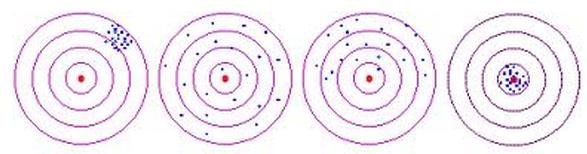 Which target represents good precision and good accuracy?TARGET ATARGET BTARGET CTARGET DWhich target represents poor precision and good accuracy?TARGET ATARGET BTARGET CTARGET DWhich target represents poor precision and poor accuracy?TARGET ATARGET BTARGET CTARGET D Which target represents good precision and poor accuracy?TARGET ATARGET BTARGET CTARGET DWhat would be an acceptable value to report for the measurement shown below?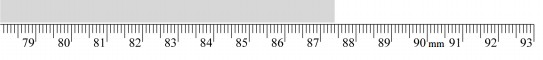 87 mm87.4 mm87.40 mm87.400 mmWhat would be an acceptable value to report for the measurement shown below?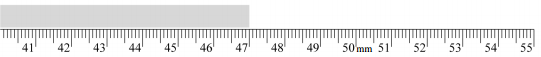 47 mm47.0 mm47.00 mm47.000 mmWhat would be an acceptable value to report for the measurement shown to the right?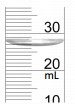 26 mL26.7 mL33 mL33.3 mLExpress 0.000840 in scientific notation a.  8.40 x 10-3b.  8.40 x 104c.  8.40 x 10-4d.  8.4 x 104Density is found by dividing _______. Mass by volumeVolume by massMass by areaArea by mass Using the correct rules for significant figures solve: 349 cm + 1.10 cm + 100.0 cm =450. cm450. cm3450.1 cm450.1 cm3 What is the mass of 20.0 mL solution if its density is 1.84 g/mL?10.8 g21.8 g36.8 g10.9 gUse the table to help you answer the question(s).44 cm is how many km?a. 0.00044 kmb. 0.044 kmc. 44000 kmd. 4400000 km0.90 mA is how many nA? a. 0.000009 nAb. 0.009 nAc. 900000 nAd. 90000 nAWhat is the quantity 0.0075 meters expressed in centimeters? 0.075 cm0.75 cm7.5 cm70.5 cmWhich of the following metric prefixes is the smallest:micro-centi-nano-milli-The prefix micro- means:10610-610310-3	24.	Which of the following equalities is correct?	25. A cubic meter is about the same as the volume occupied by a ____.What quantity is represented by the metric system prefix deci-?10001000.10.01What is the metric system prefix for the quantity 0.000 001?centi-deci-kilo-microAn example of an extensive property of matter is temperature.pressure.mass.hardness.Which of the following is a physical property? explosivecombustiblemelting pointability to rustWhich of the following is a physical property of water?It reacts with calcium metal to produce a basic solution.It can be decomposed by electrolysis.It is composed of hydrogen and oxygen.It melts below room temperature.Which of the following is considered a physical property of a substance?reaction with an acidproducts of decompositionmalleability ability to oxidizeThe chemical formula of a compound indicates the source of the elements in the compound.how elements are joined in the compound.the alchemy symbols for the elements in the compound.the relative proportions of the elements in the compound.What do chemical symbols and formulas represent, respectively?elements and compoundsatoms and mixturescompounds and mixtureselements and ionsWhat must occur for a change to be a chemical reaction?There must be a change in chemical properties.There must be a change in physical properties.The change must involve a change in mass.The change must involve a change in volume.Which of the following is a chemical change?grating cheesemelting cheesefermenting of cheesemixing two cheeses in a bowlWhich of the following changes to a metal is a chemical change?bendingmeltingrustingpolishingWhich of the following involves a chemical change?mixingmeltinggrindingdecomposing_____________ is an example of an element.WaterCarbonGlucoseSalt  The four most common elements found in living things arenitrogen, oxygen, phosphorus, and carbon.carbon, oxygen, nitrogen, and hydrogen.carbon, oxygen, potassium, and calcium.Oxygen, calcium, hydrogen, and carbon. Which of the following elements, essential to life and found in all organic compounds, is a trace element?phosphoruscarboniodinecalciumAn atom with a positive charge has 	.more protons than electronsmore electrons than protonsmore neutrons than protonsmore protons than electronsAll atoms of an element have the same number of ___________.protons plus neutronsprotonselectronsneutrons  An atom's _________	are found in its nucleus.neutrons and protonsprotons onlyneutrons and electronselectrons, protons, and neutrons.Beryllium's atomic mass is 9 and its atomic number is 4. How many neutrons are found in a beryllium atom?91345  The way Earth moves about the sun is most like __________.a neutron and electron moving around a protonan electron moving around the nucleus of an atoma proton moving about an electrona neutron moving about a protonIsotopes of an element have the same number of________ and different numbers of______.protons... neutronsprotons... electronsneutrons... protonselectrons…protonsHow do radioactive isotopes differ from isotopes?Radioactive isotopes have more neutrons than do isotopes.Radioactive isotopes are stable; isotopes are unstable.Radioactive isotopes have fewer neutrons than do isotopes.Radioactive isotopes are unstable; isotopes are stable.The second electron shell of an atom can hold a maximum of ______ electrons.1268  Nitrogen has an atomic number of 7; therefore, it has _____ electrons in its outermost electron shell.101852  An atom with a charge is a(n) _____. isotopemoleculeioncompoundWhich of the following occurs in an ionic bond?Oppositely charged ions attract.Two atoms share two electrons.Two atoms share more than two electrons.Like-charged ions attract.What is the representative unit in a molecular compound?a moleculean iona formula unitshared electronsWhat information does a molecular formula provide?the number and kind of atoms that are bonded by the transfer of electronsthe simplest whole-number ratio of atoms that are bonded by the transfer of electronsinformation about a molecule’s structurethe number and kind of atoms present in a moleculeWhy do atoms share electrons in covalent bonds?to become ions and attract each otherto attain a noble-gas electron configurationto become more polarto increase their atomic numbersAccording to VSEPR theory, molecules adjust their shapes to keep which of the following as far apart as possible?pairs of valence electronsinner shell electronsmobile electronsthe electrons closest to the nucleiThe hydrogens and oxygen of a water molecule are held together by _____ bonds.electronhydrogencovalentosmotic  The bond between oppositely charged ions is a(n) _______ bond.ionicpolarhydrogencovalent  In the following reaction, what type of bond is holding the two atoms together? K + Cl → K+ + Cl- → KClhydrophilicionichydrophobiccovalent  What name is given to bonds that involve the sharing of electrons?covalenthydrogenionicpolar  Sulfur has an atomic number of 16. How many covalent bonds can sulfur form?1240  What causes water molecules to have a bent shape, according to VSEPR theory?repulsive forces between unshared pairs of electronsinteraction between the fixed orbitals of the unshared pairs of oxygenionic attraction and repulsionthe unusual location of the free electronsWhy is water considered a polar molecule?The oxygen is found between the two hydrogens.The oxygen atom attracts the hydrogen atoms.The oxygen end of the molecule has a slight negative charge, and the hydrogen end has a slight positive charge.Both hydrogens are at one end of the molecule, and oxygen is at the other end. What causes dipole interactions?sharing of electron pairsattraction between polar moleculesbonding of a covalently bonded hydrogen to an unshared electron pairattraction between ionsWhich of the following molecules is non-polar?SO2SCl2SO3H2SWhich of the following molecules is polar?CCl4CHF3Cl2C=CCl2CF4Which of the following formulas represents an ionic compound?CS2BaI2N2OPCl3The name for Sn(SO4)2 isTin  (II) sulfateTin  (II) sulfideTin (IV) sulfateTin disulfateIn the reaction:	2H2O2	→ 2H2O + O2 the oxygen gas is the__________.ReactantProductCatalystAll the aboveChemical reactions occur only in living organisms.create and destroy atoms.only occur outside living organisms.produce new substances.A catalyst is the product of a combustion reaction.not used up in a reaction.one of the reactants in single-replacement reactions.a solid product of a reaction.What are the coefficients that will balance the skeleton equation below?AlCl3  + NaOH   Al(OH)3  +  NaCl1, 3, 1, 33, 1, 3, 11, 1, 1, 31, 3, 3, 1What are the coefficients that will balance the skeleton equation below? N2  + H2  NH31, 1, 21, 3, 33, 1, 21, 3, 2When the equation Fe + Cl2  FeCl3  is balanced, what is the coefficient for Cl2?1234Which of the following is an inorganic compound?rustcarbohydrateslipidsnucleic acidsThe products of a combustion reaction include water, carbon dioxide, and carbon monoxide.hydrogen, water, and carbon dioxide.hydrogen and carbon monoxide.hydrogen and water.In a double-replacement reaction, the products are always molecular.reactants are two ionic compounds.reactants are two elements.products are a new element and a new compound.In the reaction 2CO(g) + O2(g)  2CO2(g), what is the ratio of moles of oxygen used to moles of CO  produced?1:12:11:22:2How many oxygen atoms are in the products of the following reaction? C6H12O6 + 6H2O + 6O2 → 6CO2 + 12H2O1861224  What are the reactant(s) in the following chemical reaction? C6H12O6 + 6H2O + 6O2 → 6CO2 + 12H2OCO2 and H2OC6H12O6, H2O, and O2O2 onlyC6H12O6, H2O, O2, CO2, and H2O  If you took Honors Chemistry, the following questions should look familiar. If you took CP Chemistry, the following information can be found at the following reference sites. You are not required to look up this material, but may be helpful when learning about the uses of these chemicals and mixtures in biology.Solutes, solvents, solutions: https://flexbooks.ck12.org/cbook/ck-12-chemistry-flexbook-2.0/section/15.4/primary/lesson/solute-and-solvent-chemAcids: https://flexbooks.ck12.org/cbook/ck-12-chemistry-flexbook-2.0/section/21.1/primary/lesson/properties-of-acids-chemBases: https://flexbooks.ck12.org/cbook/ck-12-chemistry-flexbook-2.0/section/7.13/primary/lesson/names-and-formulas-of-bases-chempH: https://flexbooks.ck12.org/cbook/ck-12-chemistry-flexbook-2.0/section/21.9/primary/lesson/the-ph-scale-chemSugar dissolves when stirred into water. The sugar is the ______, the water is the_____, and the sweetened water is the_______.solution... solvent... solutesolute... solvent... solutionsolvent... solute... solutionsolution... solute... solvent Which of the following is an acid?NaOHNaClHClCH4  A base 	.removes H2O molecules from a solutiondecreases the pH of a solutionremoves OH— ions from a solutionremoves H+ ions from a solution  The lower the pH of a solution, the 	.greater the number of oxygen atomsmore acidic the solutionless toxic the solutionhigher the OH— concentration  Relative to a pH of 6, a pH of 4 has ____.200 times higher H+ concentration100 times higher H+ concentration20 times higher H+ concentration100 times lower H+ concentration  What name is given to substances that resist changes in pH?bufferssugarssaltsbasesExamine the pH scale below. How does household bleach compare to household ammonia?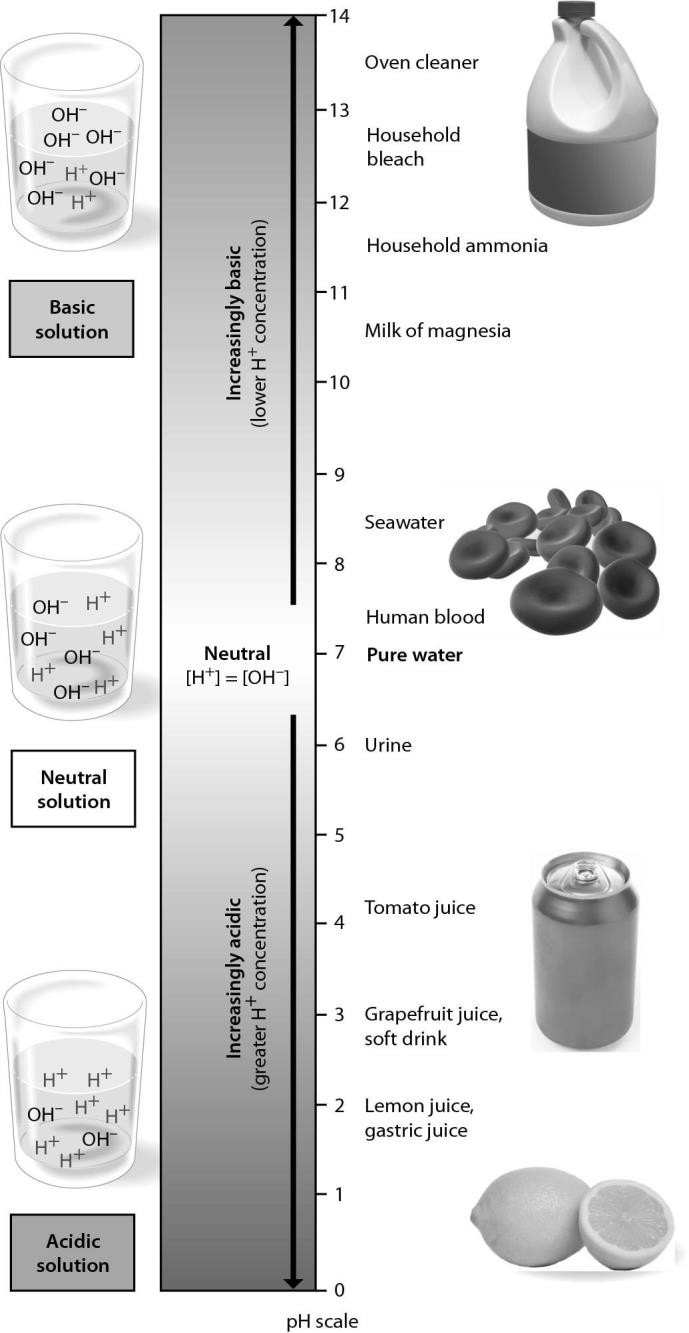 Household bleach is more acidic than household ammonia.Household bleach has 10 times higher H+ concentration than household ammonia.Household bleach has 100 times higher H+ concentration than household ammonia.Household ammonia has 10 times higher H+ concentration.Art QuestionsExamine the drawing of an atom below. The art is technically incorrect in that 	.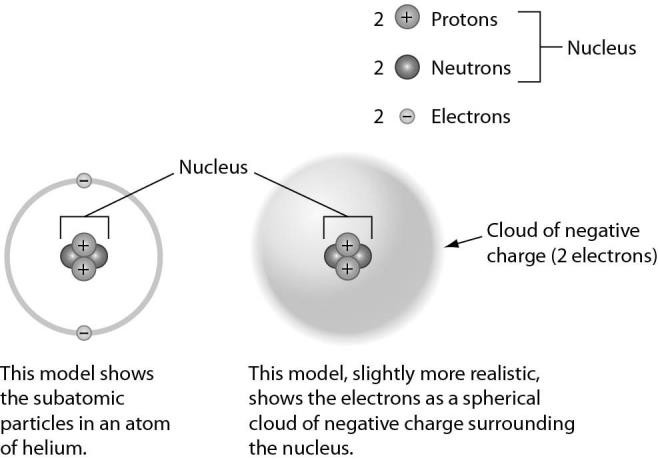 neutrons are not located in the nucleusthe electrons should be much farther away from the nucleuselectrons do not orbit the nucleuselectrons do not have a negative chargeExamine the following figure. Which of the representations of molecules does not reveal double bonds?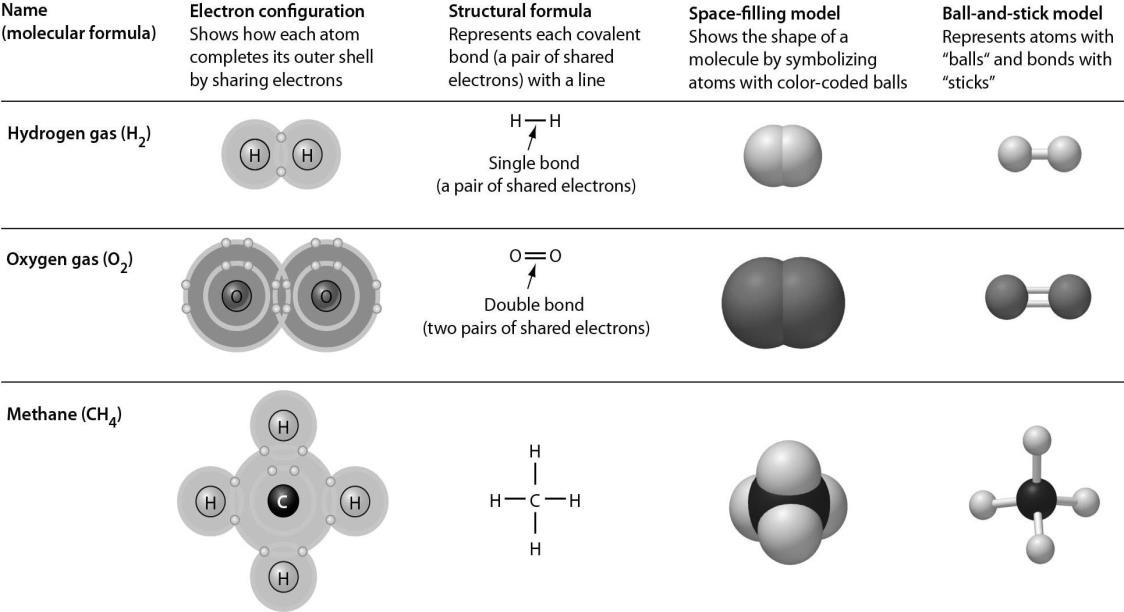 electron configurationstructural formulaspace-filling modelall of the representations of molecules reveal double bonds.The remainder of this study packet covers topics that should be considered enrichment in preparation for your upcoming Honors Biology course. As such you will not be held accountable for completing this material by your Honors Biology teacher in regards to the assessments you will be receiving based on your completion of the earlier questions in this packet. However, any independent research you elect to do towards understanding the following concepts will be extremely beneficial as you encounter these topics in your upcoming Honors Biology course.Topic 1: Chemistry of WaterCore Concept/Application: Without water, life wouldn’t exist.  How does the structure of water affect how water interacts with itself and other molecules?  Why is water so crucial to living things?  Understanding hydrogen bonds and polarity will lead you to an answer to these questions.Recommended reading: Structure of water: https://flexbooks.ck12.org/cbook/ck-12-chemistry-flexbook-2.0/section/15.1/primary/lesson/structure-of-water-chem/Properties of water: https://flexbooks.ck12.org/cbook/ck-12-chemistry-flexbook-2.0/section/15.3/primary/lesson/physical-properties-of-water-chemTopic 2: Acids and Bases:Core Concepts/Application: Acid/Base chemistry plays a huge role in how living things function.   Understanding the differences between acids and bases, what neutral is, and how pH affects living things will help you understand how certain systems function.Recommened reading:Solutes, solvents, solutions: https://flexbooks.ck12.org/cbook/ck-12-chemistry-flexbook-2.0/section/15.4/primary/lesson/solute-and-solvent-chemAcids: https://flexbooks.ck12.org/cbook/ck-12-chemistry-flexbook-2.0/section/21.1/primary/lesson/properties-of-acids-chemBases: https://flexbooks.ck12.org/cbook/ck-12-chemistry-flexbook-2.0/section/7.13/primary/lesson/names-and-formulas-of-bases-chempH: https://flexbooks.ck12.org/cbook/ck-12-chemistry-flexbook-2.0/section/21.9/primary/lesson/the-ph-scale-chemTopic 3: Life Science Vocabulary TermsCore Concept/Application: Having an idea of some of the terms you may encounter will be helpful.  As you know, terms in science sometimes have different meaning than what you may encounter every day.  This is a fairly comprehensive list, and we will not hit all of them in our topics, but you will feel smarter after reading through this list!Recommended reading:https://www.stmargaretsch.org/documents/2018/7/Life-Science.pdf Topic 4: MacromoleculesCore Concept/Application: Carbon is an essential element for living things.  Looking at the four main categories of biological molecules will help you understand why living things function the way they do.  Lipids, Nucleic Acids, Carbohydrates, and Proteins all have specific structures and roles in biology.Recommended reading:An introduction to macromolecules: https://www.cancerquest.org/cancer-biology/biological-building-blocksA comprehensive overview of carbon and the structures carbon can form: https://opentextbc.ca/biology/chapter/2-3-biological-molecules/A more in-depth look at the macromolecules: https://en.wikipedia.org/wiki/MacromoleculesTopic 5: Cellular Structures. Core Concept/Application: Understanding the different parts of the cell and how they function, both independently and dependently, is essential to understanding how living things work.  Looking at both cell types--prokaryotes and eukaryotes—and knowing the differences between them will help you understand the complexity of living things.Recommended reading:A quick look at cell theory: https://www.ck12.org/c/life-science/cell-theory/lesson/Cell-Biology-MS-LS/A basic introduction to cell structure and how it relates to cell function: https://www.ck12.org/book/ck-12-biology-advanced-concepts/section/3.9/A look at prokaryotic and eukaryotic cells and their structures: https://en.wikipedia.org/wiki/Cell_(biology)Quiz yourself and see what you remember about the cell: https://www.ck12.org/section/cellular-structure-and-function-%3a%3aof%3a%3a-cellular-structure-and-function-assessments-%3a%3aof%3a%3a-ck-12-biology-quizzes-and-tests/Commonly Used Metric PrefixesCommonly Used Metric PrefixesCommonly Used Metric PrefixesPrefixMeaningFactormega (M)1 million times larger than the unit it precedes10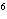 kilo (k)1000 times larger than the unit it precedes10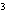 deci (d)10 times smaller than the unit it precedes10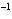 centi (c)100 times smaller than the unit it precedes10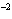 milli (m)1000 times smaller than the unit it precedes10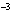 micro ()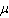 1 million times smaller than the unit it precedes10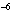 nano (n)1000 million times smaller than the unit it precedes10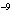 pico (p)1 trillion times smaller than the unit it precedes10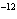 a.100 cg = 10 gb.1000 mm = 100 mc.1 cm = 1 mLd.10 kg = 1 ga.kilogram of waterb.cup of milkc.washing machined.basketball arena